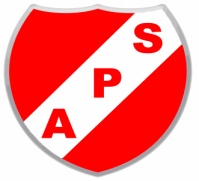 Auchenlodment Primary SchoolAspen PlaceJohnstone, PA5 9QQ01505 321464   auchenlodmentenquiries@renfrewshire.gov.ukwww.auchenlodment.renfrewshire.sch.uk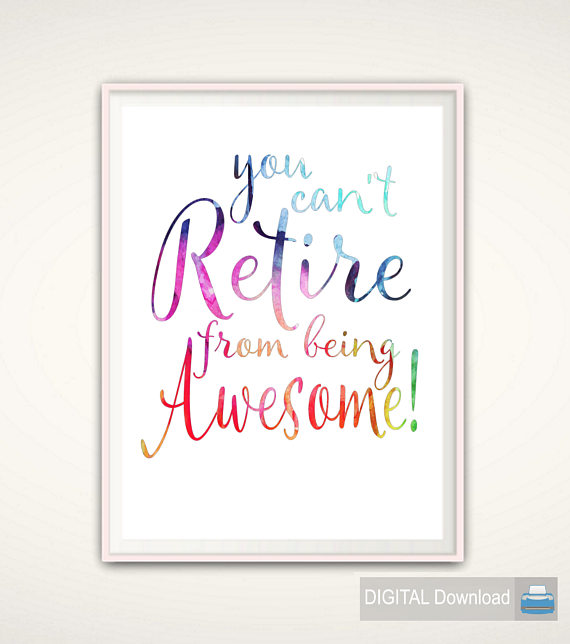 11th May 2018Right of the FortnightArticle 37No one is allowed to punishyou in a cruel or harmful way.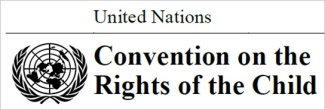 Dear Parents/ Carers,Dear Parents/ Carers,Dear Parents/ Carers,11th May 2018Right of the FortnightArticle 37No one is allowed to punishyou in a cruel or harmful way.MRS NICOL It is with great sadness (but joy on her part) that Mrs Nicol has decided to retire in June. Mrs Nicol has worked at Auchenlodment for over 25 years and will be missed by all. We won’t let her go quietly though – we will keep you posted on events nearer the end of term. I’m sure you will join the staff in thanking Mrs Nicol for her dedication and commitment to the children and families of the Johnstone Castle Community and wish her good health and happiness in her retirement. We will miss you Mrs Nicol!! 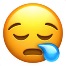 StaffingWe are delighted to welcome back Mrs Ekincioglu to P1. Mrs Murray is currently absent from school so the P2 class is being taught by Mr Nish and Mrs Duff. We will keep you updated with any changes to these arrangements. As always, if you have any questions regarding your child’s education please pop into the school to speak to a member of staff. Student Teachers The Primary 5 class and Mrs Scott will be supported by student teacher Miss McBride. She will be supporting in the class for the next 5 weeks. The nursery and P1 will also be supported by two teaching students over the next two weeks. Beech House Event – Well done!A huge congratulations to the Beech House, their House Captains and Prefects and their mentor Mrs Wengel for organising a very successful Beech House event. They raised  £318.65 for the British Red Cross. MRS NICOL It is with great sadness (but joy on her part) that Mrs Nicol has decided to retire in June. Mrs Nicol has worked at Auchenlodment for over 25 years and will be missed by all. We won’t let her go quietly though – we will keep you posted on events nearer the end of term. I’m sure you will join the staff in thanking Mrs Nicol for her dedication and commitment to the children and families of the Johnstone Castle Community and wish her good health and happiness in her retirement. We will miss you Mrs Nicol!! StaffingWe are delighted to welcome back Mrs Ekincioglu to P1. Mrs Murray is currently absent from school so the P2 class is being taught by Mr Nish and Mrs Duff. We will keep you updated with any changes to these arrangements. As always, if you have any questions regarding your child’s education please pop into the school to speak to a member of staff. Student Teachers The Primary 5 class and Mrs Scott will be supported by student teacher Miss McBride. She will be supporting in the class for the next 5 weeks. The nursery and P1 will also be supported by two teaching students over the next two weeks. Beech House Event – Well done!A huge congratulations to the Beech House, their House Captains and Prefects and their mentor Mrs Wengel for organising a very successful Beech House event. They raised  £318.65 for the British Red Cross. MRS NICOL It is with great sadness (but joy on her part) that Mrs Nicol has decided to retire in June. Mrs Nicol has worked at Auchenlodment for over 25 years and will be missed by all. We won’t let her go quietly though – we will keep you posted on events nearer the end of term. I’m sure you will join the staff in thanking Mrs Nicol for her dedication and commitment to the children and families of the Johnstone Castle Community and wish her good health and happiness in her retirement. We will miss you Mrs Nicol!! StaffingWe are delighted to welcome back Mrs Ekincioglu to P1. Mrs Murray is currently absent from school so the P2 class is being taught by Mr Nish and Mrs Duff. We will keep you updated with any changes to these arrangements. As always, if you have any questions regarding your child’s education please pop into the school to speak to a member of staff. Student Teachers The Primary 5 class and Mrs Scott will be supported by student teacher Miss McBride. She will be supporting in the class for the next 5 weeks. The nursery and P1 will also be supported by two teaching students over the next two weeks. Beech House Event – Well done!A huge congratulations to the Beech House, their House Captains and Prefects and their mentor Mrs Wengel for organising a very successful Beech House event. They raised  £318.65 for the British Red Cross. 11th May 2018Right of the FortnightArticle 37No one is allowed to punishyou in a cruel or harmful way.Primary 7 Residential - DalguisePrimary 7 are super excited for their trip to Dalguise Outdoor Centre next week. The class should come to school as normal at 9am on Monday (with their suitcases etc). The coach will depart the school at approximately 11.30am and parents are welcome to come back to wave the pupils off. The class will arrive back on Friday at approximately 3.30pm. Miss Cameron will accompany the class for the full week, with Miss Newlove and Mrs Zenowah staying for Monday and Tuesday night and then swap on Wednesday for Mr Carlton and Mrs Rutland, who will stay for Wednesday and Thursday night.  Have a great time and remember Miss Cameron loves heights so she’ll attempt all of the activities. SNSAs – Scottish National Standardised AssessmentsAll Scottish school children in P1, P4, P7 and S3 will complete online standardised assessments in literacy and numeracy. The assessments help to identify children’s progress, providing diagnostic information to support teachers' professional judgement.  Children and young people do not have to revise or prepare for these assessments. The assessments are as inclusive as possible to accommodate the needs of children and young people who require additional support. There is no pass or fail. We will be carrying out these assessments in Auchenlodment with P1, P4 and P7 over the next 2 weeks. PEF Case StudyWe are delighted that Auchenlodment has been selected as one of 3 primary schools from across Renfrewshire to be a case study highlighting the successful impact of PEF (Pupil Equity Funding). On Tuesday 22nd May, groups of children, staff and parents will be interviewed by two representatives from Renfrewshire Council. An evaluative report will be written and then used by Renfrewshire Council when reporting to the Scottish Government. Well done everyone for your hard work over the past year; PEF really has had a positive impact on the children and families at Auchenlodment. Important DatesParent Council Meeting (7pm) – Wednesday 23rd May Holiday Weekend – Schools are closed on Friday 25th and Monday 28th MayShorts and Shades Disco – Wednesday 6th JuneWhole School Open Afternoon/ Evening – Thursday 7th June School Sports Day – Tuesday 12th JuneP7 3 Day Visit to Johnstone High – Wednesday 13th, Thursday 14th & Friday 15th JuneNew P1 Induction Afternoons (1.15pm – 2.45pm)  - Thursday 14th & Friday 15th June P7 Valedictory (10am) and P7 Dance (7pm) – Thursday 21st JuneSpecial Assembly (AM) – Monday 25th June School Closes (1pm) – Wednesday 27th JunePrimary 7 Residential - DalguisePrimary 7 are super excited for their trip to Dalguise Outdoor Centre next week. The class should come to school as normal at 9am on Monday (with their suitcases etc). The coach will depart the school at approximately 11.30am and parents are welcome to come back to wave the pupils off. The class will arrive back on Friday at approximately 3.30pm. Miss Cameron will accompany the class for the full week, with Miss Newlove and Mrs Zenowah staying for Monday and Tuesday night and then swap on Wednesday for Mr Carlton and Mrs Rutland, who will stay for Wednesday and Thursday night.  Have a great time and remember Miss Cameron loves heights so she’ll attempt all of the activities. SNSAs – Scottish National Standardised AssessmentsAll Scottish school children in P1, P4, P7 and S3 will complete online standardised assessments in literacy and numeracy. The assessments help to identify children’s progress, providing diagnostic information to support teachers' professional judgement.  Children and young people do not have to revise or prepare for these assessments. The assessments are as inclusive as possible to accommodate the needs of children and young people who require additional support. There is no pass or fail. We will be carrying out these assessments in Auchenlodment with P1, P4 and P7 over the next 2 weeks. PEF Case StudyWe are delighted that Auchenlodment has been selected as one of 3 primary schools from across Renfrewshire to be a case study highlighting the successful impact of PEF (Pupil Equity Funding). On Tuesday 22nd May, groups of children, staff and parents will be interviewed by two representatives from Renfrewshire Council. An evaluative report will be written and then used by Renfrewshire Council when reporting to the Scottish Government. Well done everyone for your hard work over the past year; PEF really has had a positive impact on the children and families at Auchenlodment. Important DatesParent Council Meeting (7pm) – Wednesday 23rd May Holiday Weekend – Schools are closed on Friday 25th and Monday 28th MayShorts and Shades Disco – Wednesday 6th JuneWhole School Open Afternoon/ Evening – Thursday 7th June School Sports Day – Tuesday 12th JuneP7 3 Day Visit to Johnstone High – Wednesday 13th, Thursday 14th & Friday 15th JuneNew P1 Induction Afternoons (1.15pm – 2.45pm)  - Thursday 14th & Friday 15th June P7 Valedictory (10am) and P7 Dance (7pm) – Thursday 21st JuneSpecial Assembly (AM) – Monday 25th June School Closes (1pm) – Wednesday 27th JunePrimary 7 Residential - DalguisePrimary 7 are super excited for their trip to Dalguise Outdoor Centre next week. The class should come to school as normal at 9am on Monday (with their suitcases etc). The coach will depart the school at approximately 11.30am and parents are welcome to come back to wave the pupils off. The class will arrive back on Friday at approximately 3.30pm. Miss Cameron will accompany the class for the full week, with Miss Newlove and Mrs Zenowah staying for Monday and Tuesday night and then swap on Wednesday for Mr Carlton and Mrs Rutland, who will stay for Wednesday and Thursday night.  Have a great time and remember Miss Cameron loves heights so she’ll attempt all of the activities. SNSAs – Scottish National Standardised AssessmentsAll Scottish school children in P1, P4, P7 and S3 will complete online standardised assessments in literacy and numeracy. The assessments help to identify children’s progress, providing diagnostic information to support teachers' professional judgement.  Children and young people do not have to revise or prepare for these assessments. The assessments are as inclusive as possible to accommodate the needs of children and young people who require additional support. There is no pass or fail. We will be carrying out these assessments in Auchenlodment with P1, P4 and P7 over the next 2 weeks. PEF Case StudyWe are delighted that Auchenlodment has been selected as one of 3 primary schools from across Renfrewshire to be a case study highlighting the successful impact of PEF (Pupil Equity Funding). On Tuesday 22nd May, groups of children, staff and parents will be interviewed by two representatives from Renfrewshire Council. An evaluative report will be written and then used by Renfrewshire Council when reporting to the Scottish Government. Well done everyone for your hard work over the past year; PEF really has had a positive impact on the children and families at Auchenlodment. Important DatesParent Council Meeting (7pm) – Wednesday 23rd May Holiday Weekend – Schools are closed on Friday 25th and Monday 28th MayShorts and Shades Disco – Wednesday 6th JuneWhole School Open Afternoon/ Evening – Thursday 7th June School Sports Day – Tuesday 12th JuneP7 3 Day Visit to Johnstone High – Wednesday 13th, Thursday 14th & Friday 15th JuneNew P1 Induction Afternoons (1.15pm – 2.45pm)  - Thursday 14th & Friday 15th June P7 Valedictory (10am) and P7 Dance (7pm) – Thursday 21st JuneSpecial Assembly (AM) – Monday 25th June School Closes (1pm) – Wednesday 27th June11th May 2018Right of the FortnightArticle 37No one is allowed to punishyou in a cruel or harmful way.Thank youGerry CarltonHead Teacher Thank youGerry CarltonHead Teacher Thank youGerry CarltonHead Teacher 